, , 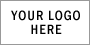 